LONGITUD: El  concepto de longitud tiene su origen en la palabra latina longitudo y se destina a nombrar a la magnitud física que permite marcar la distancia que separa dos puntos en el espacio, la cual se puede medir, de acuerdo con El Sistema Internacional, valiéndose de la unidad metro.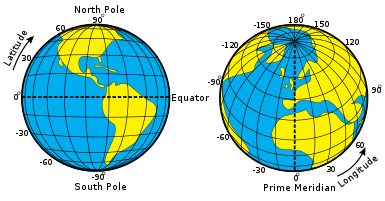 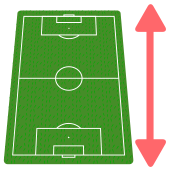 